Lorne Street Parent Council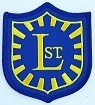 Meeting Minutes3/10/16Attendees: Linda Stewart (Chair), Alex Nicolson (HT), Trish Walker (DHT), Alison Marshall, Kashif Baig, Moe Hnin Mu, May Mye Nune, Maung Hlamyint, Karen McCulloch, Mital Dholokia, Nisha Mishra, Tayyaba Waqaxi, Fatzana. Apologies: Michelle Drum, Debbie BroadleyParent Council MembersNew members were welcomed to the meeting. Treasurer UpdateAccount balance is £1167. £200 has been given to the school to buy playground toys. Secretary UpdateGlasgow Parent Council Forum meeting to be held at the City Chambers on the 3/10/16.Head Teacher UpdatePlaygroundAlex keen to use red ash pitch at playtime and lunchtimes with the primary 7 but there is a lot of litter and broken glass which makes it unsafe. Community clean involving pupils and parents discussed however Councillor Kane will be asked about council cleaning first. Surface of small playground an ongoing concern due to potholes. Lottery funding application being submitted for playground upgrade but this would not cover resurfacing work as it is very expensive. Still waiting to hear back from Councillor Kane on possible resurfacing work. Tables have been ordered to allow additional table tennis tables to be set up in the playground. Forthcoming eventsAsda are being approached regarding a fundraising bag pack to be carried out before Christmas.A Harvest Service will be held in Harper Memorial Church on Thursday 13th October at 11am.Parents’ Nights this term will be across 2 evenings; Wed 5th October at 6pm and Wed 12th October at 3.15pm.Internet / Social MediaLorne Street now have 400 followers on the school Twitter account and some teachers have also set up accounts for their own class. My School App was discussed and some parents were not aware that we had this. Health & SafetySchool pick up at 3pm is becoming a concern with double parking and children crossing without using the lollipop man. Issues with lack of parking and work by Scottish Water discussed. It was highlighted that Scottish Water have donated to Festival Park Nursery and Craigton Primary while undertaking workLanguageMany different languages are spoken by Lorne Street pupils and to celebrate this as part of learning the school will now highlight a ‘Language of the Month.’ Parents will be asked to be involved by visiting their own child’s class to show numbers to 10 or read a story in their language. IpadsThe school now have 9 ipad minis which were purchased using an Area Funding Grant. These require protective covers and it was suggested that parents may be able to provide these or source them at cheaper cost.Playground VandalismThe number wall has been damaged and people have been drinking in the playground at night and the janitor has to clean up bottles in the morning. The Community Police have been contacted by the Parent Council and the front gate is now locked. It was suggested contacting the neighbouring Social Club to work together in playground monitoring and foster community spirit. Parent Council FundingParent council are always looking for fundraising ideas and the movie fundraiser was discussed. It will be done during school time on the 16th December and Christmas themed movies will be chosen. Walking to SchoolParents expressed concern over safety issues walking to school. There is often broken glass on the pavement and bins in the way. In addition there is mess from the building works that are being carried out in the area and Brand Street and Harley Street are very overgrown. Action ItemsInvestigate red ash pitch clean up via Councillor Kane			ANAdvertise My School App in October Newsletter				TWContact Scottish Water regarding donation to school			ANInvestigate cheap ipad covers							KB/TWContact Cleansing with regard to litter/debris on walk to school		AN	Next MeetingAGMMonday 7th November